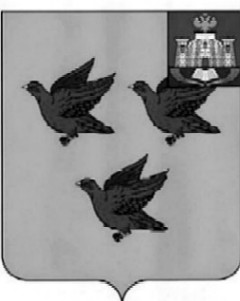 РОССИЙСКАЯ ФЕДЕРАЦИЯОРЛОВСКАЯ ОБЛАСТЬАДМИНИСТРАЦИЯ ГОРОДА ЛИВНЫПОСТАНОВЛЕНИЕ12 января 2023 года                                                                                             №2            г. ЛивныВ целях поддержания правовой базы в актуальном состоянии администрация города Ливны п о с т а н о в л я е т:	1.	Признать утратившим силу постановление администрации города Ливны от 30 января 2019 года № 15 «Об утверждении административного регламента предоставления муниципальной услуги «Выдача справок о регистрации по месту жительства, выписок из домовых книг жителям частных жилых домов».	2.	Опубликовать настоящее постановление в газете «Ливенский вестник» и разместить в информационно-коммуникационной сети Интернет.3.	Контроль за исполнением настоящего постановления возложить на начальника отдела документационного и хозяйственного обеспечения.Глава города                                                                                     С.А. ТрубицинО признании утратившим силу постановления администрации города Ливны от 30 января 2019 года № 15 «Об утверждении административного регламента предоставления муниципальной услуги «Выдача справок о регистрации по месту жительства, выписок из домовых книг жителям частных жилых домов»